Carte mentale de l'argent et des risques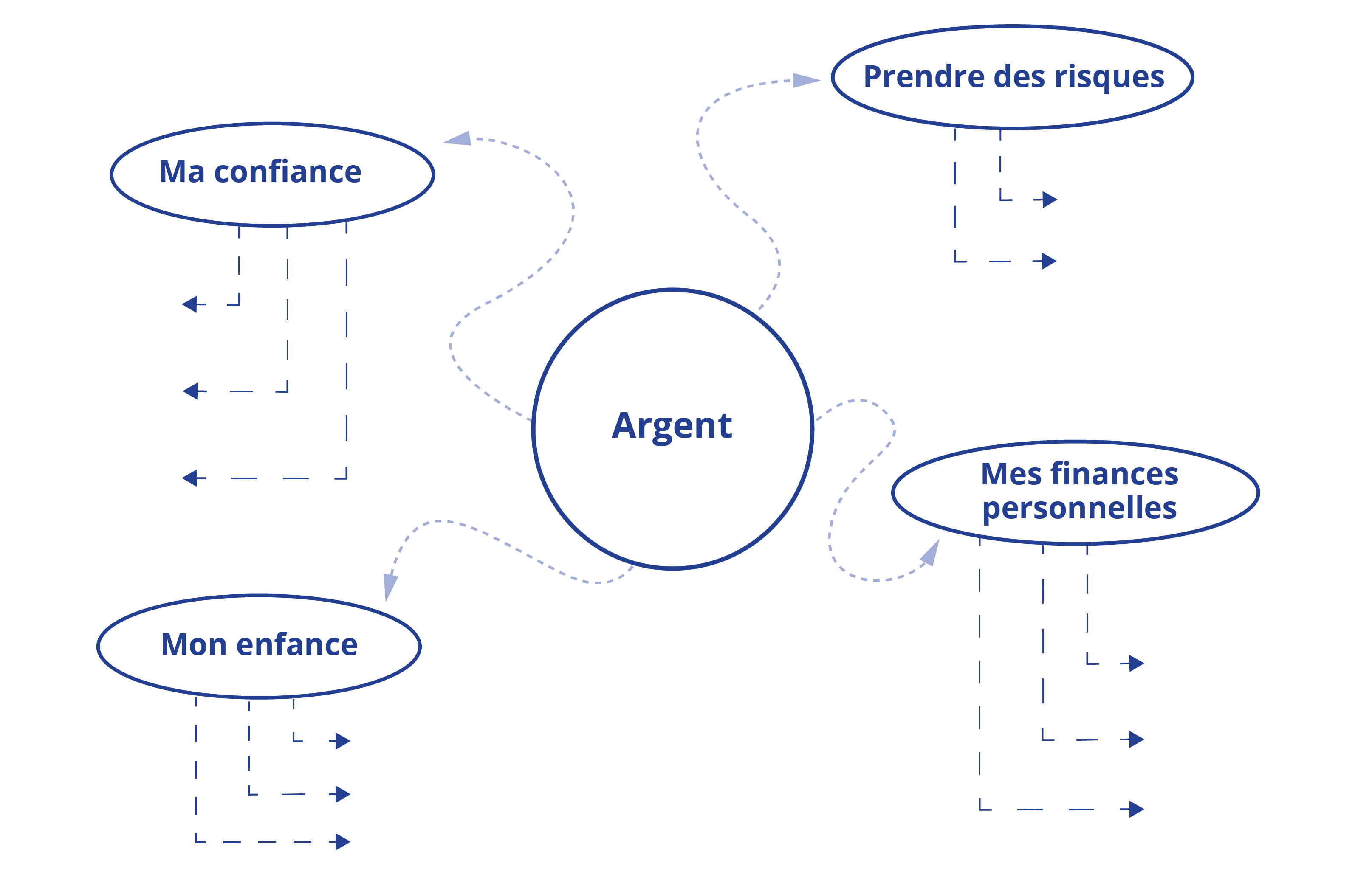 